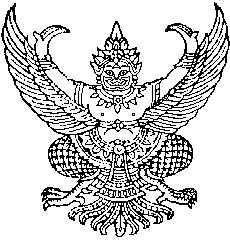                                    บันทึกข้อความส่วนราชการ	    องค์การบริหารส่วนตำบลลำสนธิที่    ลบ 80301/ 2565                                  		วันที่  1   เดือน ตุลาคม พ.ศ. 2565  เรื่อง	รายงานผลการดำเนินการรับเรื่องร้องเรียน ร้องทุกข์ประจำปี พ.ศ. 2565เรียน   นายกองค์การบริหารส่วนตำบลลำสนธิ ผ่านปลัดองค์การบริหารส่วนตำบลลำสนธิ 	เรื่องเดิม                      ตามที่องค์การบริหารส่วนตำบลลำสนธิ  ได้มีคำสั่งที่  124  / 2556 ลงวันที่  27 ธันวาคม 2556 เรื่องจัดตั้งศูนย์รับเรื่องร้องเรียนร้องทุกข์ และคำสั่งแต่งตั้งเจ้าหน้าที่ประจำศูนย์รับเรื่องร้องเรียน/ร้องทุกข์เพื่อรับเรื่องร้องเรียน/ร้องทุกขจ์และข้อเสนอแนะต่างๆ และรายงานผลการดำเนินงานของเรื่องร้องเรียนร้องทุกข์เพื่อใช้เป็นแนวทางการแก้ไขปรับปรุง และพัฒนาองค์การบริหารส่วนตำบลลำสนธิ เพื่อให้การบริการประชาชนตำบลลำสนธิรวมถึงการรับข้อร้องเรียนเกี่ยวกับการจัดซื้อจัดจ้าง เพื่อให้สอดคล้องมาตรฐานการปฏิบัติราชการขององค์กรปกครองส่วนท้องถิ่น ด้านบริหารการจัดการและพระราชกฤษฏีกาว่าด้วยหลักเกณฑ์และวิธีการบริหารกิจการบ้านเมืองที่ดี พ.ศ. 2546 นั้น	ข้อเท็จจริง	          เพื่อให้การดำเนินงานเป็นไปตามคู่มือการปฏิบัติงานร้องเรียนร้องทุกข์ ขององคืการบริหารส่วนตำบลลำสนธิ จึงรายงานผลการดำเนินงานรับเรื่องร้องเรียนร้องทุกข์ ประจำปีงบประมาณ พ.ศ. 2565 โดยได้รับเรื่องร้องเรียนร้องทุกทั่วไป จำนวน  25  เรื่อง  เรื่องร้องเรียนเจ้าหน้าที่ของรัฐ จำนวน – เรื่อง   เรื่องร้องเรียนการจัดซื้อจัดจ้าง จำนวน – เรื่อง พร้อมนี้ได้แนบรายงานสรุปผลการดำเนินงานรับเรื่องร้องเรียน/ร้องทุกข์ ประจำปีงบประมาณ พ.ศ. 2565 ประกอบด้วย		1. ผลการดำเนินการเรื่องร้องเรียน/ร้องทุกข์ประจำปีงบประมาณ พ.ศ. 2565		2. รายงานสรุปปัญหาอุปสรรคและแนวทางแก้ไขข้อร้องเรียน ประกอบด้วย		   2.1 เรื่องร้องเรียนทั่วไป		   2.2 เรื่องร้องเรียนกับเจ้าหน้าที่รัฐ		   2.3 เรื่องร้องเรียนการจัดซื้อจัดจ้าง	ข้อเสนอแนะ		  เพื่อให้การดำเนินงานขององค์การบริหารส่วนตำบลลำสนธิ เป็นไปด้วยความโปร่งใสตรวจสอบได้สามารถเข้าถึงประชาชนและแก้ไขปัญหาได้อย่างรวดเร็ว มีประสิทธิภาพ ประสิทธิผล ก่อให้เกิดประโยชน์สูงสุดแก่ส่วนรวมและองค์การบริหารส่วนตำบลลำสนธิ จึงเห็นควรและสนับสนุนการดำเนินการอย่างต่อเนื่อง หากเห็นชอบโปรดอนุญาตให้องค์การบริหารส่วนตำบลลำสนธิ นำรายงานผลการดำเนินงานเรื่องร้องเรียนร้องทุกข์ ประจำปีงบประมาณ พ.ศ. 2565 เผยแพร่บนเว็บไซด์ขององค์การบริหารส่วนตำบลลำสนธิ ต่อไป-2-จึงเรียนมาเพื่อโปรดทราบและพิจารณา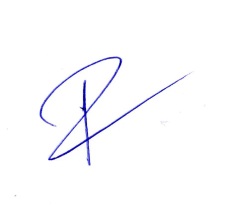 				         (นางสาวพิณัฐชา  อ่อนศรี )				นักวิเคราะห์นโยบายและแผนชำนาญการ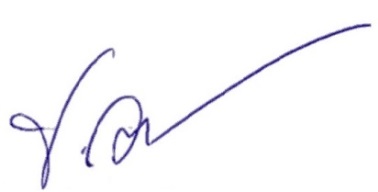                                       (ลงชื่อ)                                                   ( นางสาวประภาภรณ์ กล้ารอด )                                                                   หัวหน้าสำนักปลัด รักษาราชการแทน                                            ปลัดองค์การบริหารส่วนตำบลลำสนธิ-  ความเห็นของนายก อบต…………………………………………………………..                                  (ลงชื่อ) 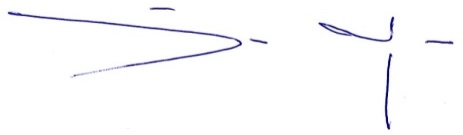    (  นางวันทนา  บุญหรรษา  )		 	               	                                                                      นายกองค์การบริหารส่วนตำบลลำสนธิ รายงานสรุปผลการดำเนินงานศูนย์รับเรื่องร้องเรียน/ร้องทุกข์                                                   ประจำปีงบประมาณ พ.ศ. 2565                                                                                             องค์การบริหารส่วนตำบลลำสนธิ อำเภอลำสนธิ จังหวัดลพบุรีองค์การบริหารส่วนตำบลลำสนธิ ได้ดำเนินการแก้ไขปัญหาเรื่องร้องทุกข์ จำนวน  27  เรื่อง และได้แจ้งผลการดำเนินการให้ผู้ร้องทุกข์ทราบเรียบร้อย2. รายงานสรุปปัญหาอุปสรรคและแนวทางแก้ไขข้อร้องเรียน   2.1 ข้อร้องเรียนทั่วไปบัญชีสรุปการดำเนินการแก้ไขปัญหาร้องเรียนร้องทุกข์ ประจำปีงบประมาณ พ.ศ. 2565                                                                                                              องค์การบริหารส่วนตำบลลำสนธิ อำเภอลำสนธิ จังหวัดลพบุรี2.2 ข้อร้องเรียนเจ้าหน้าที่รัฐ2.3 เรื่องร้องเรียนการจัดซื้อจัดจ้าง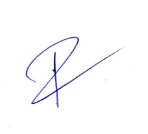                                                                                                       (นางสาวพิณัฐชา  อ่อนศรี )                                                                                           เจ้าหน้าที่ประจำศูนย์รับเรื่องร้องเรียน/ร้องทุกข์เดือนจำนวนเรื่องร้องเรียน/ร้องทุกข์จำนวนเรื่องร้องเรียน/ร้องทุกข์จำนวนเรื่องร้องเรียน/ร้องทุกข์จำนวนเรื่องร้องเรียน/ร้องทุกข์                       ที่ได้รับการแก้ไขปัญหาเรียบร้อยแล้วจำนวนเรื่องร้องเรียน/ร้องทุกข์                       ที่ได้รับการแก้ไขปัญหาเรียบร้อยแล้วจำนวนเรื่องร้องเรียน/ร้องทุกข์                       ที่ได้รับการแก้ไขปัญหาเรียบร้อยแล้วหมายเหตุเดือนเจ้าหน้าที่รัฐจัดซื้อจัดจ้างร้องทุกข์เจ้าหน้าที่รัฐจัดซื้อจัดจ้างร้องทุกข์หมายเหตุตุลาคม 2564--1--1พฤศจิกายน 2564------ธันวาคม 2564------มกราคม 2565------กุมภาพันธ์ 2565--3--3มีนาคม 2565--3--3เมษายน 2565--1--1พฤษภาคม 2565--5--5มิถุนายน 2565--4--4กรกฎาคม 2565--5--5สิงหาคม 2565--2--2กันยายน 2565------รวม--25--25ลำดับหนังสือรับวันที่ผู้ร้องทุกข์เรื่องร้องทุกข์ผลการดำเนินงานวันที่แจ้งผลการดำเนินงานให้ผู้ร้องทุกข์ทราบปัญหาและอุปสรรคแนวทางแก้ไข1คำร้องทั่วไป ลว.18 ตุลาคม 2564 นายสมนึก ตาเม่นขอความอนุเคราะห์รถน้ำเป่าท่อระบายน้ำ หมู่ 1-กองช่างสำรวจความเสียหาย และงานป้องกันและบรรเทาสาธารณภัยออกดำเนินการ20 ต..ค. 2564--2คำร้องทั่วไป ลว.2 กุมภาพันธ์ 2565 นางหมาก สวยกลางขอความอนุเคราะห์รถกระเช้าตัดกิ่งไม้ในหมู่บ้านหมู่ 5-สำนักปลัด (งานป้องกันออกดำเนินการ)5 ก.พ. 2565--3คำร้องทั่วไป ลว.7 กุมภาพันธ์ 2565 นายมาโนช เกิดภาคีขอความอนุเคราะห์รถกระเช้าตัดกิ่งไม้ถนนสายโค้งกุญชร-หนองเกตุ หมู่ 4-สำนักปลัด (งานป้องกันออกดำเนินการ)10 ก.พ. 2565--4คำร้องทั่วไป ลว.24 กุมภาพันธ์ 2565 นางสาวนิตยา แสนแก้วขอความอนุเคราะห์รถกระเช้าตัดกิ่งไม้ในหมู่บ้านหมู่ 5-สำนักปลัด (งานป้องกันออกดำเนินการ)28 ก.พ. 2565--5คำร้องทั่วไป    ลว.2 มีนาคม  2565นางลำพันธ์ ชินจันทึกขอความอนุเคราะห์รถกระเช้าตัดกิ่งไม้ในหมู่บ้านหมู่ 5-สำนักปลัด (งานป้องกันออกดำเนินการ)5 มี.ค. 2565--6คำร้องทั่วไป    ลว.21 มีนาคม  2565นางสาวทองร้อย สมบูรณ์ขอความอนุเคราะห์สำรวจท่อระบายน้ำอุดตันทำให้น้ำท่วมขังหมู่ 1-สำนักปลัด (งานป้องกันออกดำเนินการ)25 มี.ค. 2565--7คำร้องทั่วไป    ลว.22 มีนาคม  2565นายมานพ สุทธาขอความอนุเคราะห์แก้ไขปัญหาน้ำท่วม หมู่ 2-สำนักปลัด (งานป้องกันออกดำเนินการ)28 มี.ค. 2565--8คำร้องทั่วไป    ลว.8 เมษายน  2565นางประกอบ หมอกขุนทดแจ้งซ่อมแซมไฟฟ้าสาธารณะ    -กองช่างสำรวจความเสียหาย และออกดำเนินการซ่อมแซม10 พ.ค. 2565--9คำร้องทั่วไป ลว. 3 พฤษภาคม 2565 นายชัชเชาว์ฤทธิ์ เตียวตระกูลขอสนับสนุนรถน้ำล้างศูนย์ฝึกอาชีพ หมู่ 2-สำนักปลัด (งานป้องกันออกดำเนินการ)4 พ.ค. 2565--10คำร้องทั่วไป ลว. 20 พฤษภาคม 2565 นายธวัช  ไชโยขอความอนุเคราะห์รถกระเช้าตัดกิ่งไม้ในโรงเรียนสำนักปงานปลัด(งานป้องกัน) 25 พ.ค.2565--11คำร้องทั่วไป ลว. 3 พฤษภาคม 2565นางสาวดวงพร บุญนารักษ์แจ้งซ่อมแซมไฟฟ้าสาธารณะ    -กองช่างสำรวจความเสียหาย และออกดำเนินการซ่อมแซม5 พ.ค. 2565--12คำร้องทั่วไป ลว. 11 พฤษภาคม 2565นางสาวจันทร เอื้อสลุงแจ้งซ่อมแซมไฟฟ้าสาธารณะ    -กองช่างสำรวจความเสียหาย และออกดำเนินการซ่อมแซม13 พ.ค.2565--13คำร้องทั่วไป ลว. 25 พฤษภาคม 2565นายสละ หมื่นทีแจ้งซ่อมแซมไฟฟ้าสาธารณะ    -กองช่างสำรวจความเสียหาย และออกดำเนินการซ่อมแซม13 มิถุนายน 2565--14คำร้องทั่วไป ลว.1 มิถุนายน 2565 นายสมนึก ตาเม่นแจ้งซ่อมแซมไฟฟ้าสาธารณะ  -กองช่างสำรวจความเสียหาย และออกดำเนินการซ่อมแซม10 มิถุนายน 2565--15คำร้องทั่วไป ลว.17 มิถุนายน 2565 นายเจริญ คอหล้าแจ้งซ่อมแซมไฟฟ้าสาธารณะ  -กองช่างสำรวจความเสียหาย และออกดำเนินการซ่อมแซม21 มิถุนายน 2565--16คำร้องทั่วไป ลว.22 มิถุนายน 2565 นางสาวทองร้อย สมบูรณ์แจ้งซ่อมแซมไฟฟ้าสาธารณะ  -กองช่างสำรวจความเสียหาย และออกดำเนินการซ่อมแซม25 มิถุนายน 2565--17คำร้องทั่วไป ลว.23มิถุนายน 2565 ด.ต.ชนาธิป พิทักษ์การขอความอนุเคราะห์ซ่อมไฟฟ้าสาธารณะ -กองช่างสำรวจความเสียหาย และออกดำเนินการซ่อมแซม25 มิถุนายน 2565--18คำร้องทั่วไป ลว.8 กรกฏาคม2565ผอ.โรงเรียนชุมชนวัดจงโกขอความอนุเคราะห์รถกระเช้าตัดกิ่งไม้ในโรงเรียนสำนักปงานปลัด(งานป้องกัน)12 กรกฎาคม 2565--19คำร้องทั่วไป ลว.12 กรกฎาคม  2565 นายมาโนช เกิดภาคีแจ้งซ่อมแซมไฟฟ้าสาธารณะ  -กองช่างสำรวจความเสียหาย และออกดำเนินการซ่อมแซม15 กรกฎาคม 2565--ลำดับหนังสือรับวันที่ผู้ร้องทุกข์เรื่องร้องทุกข์ผลการดำเนินงานวันที่แจ้งผลการดำเนินงานให้ผู้ร้องทุกข์ทราบปัญหาและอุปสรรคแนวทางแก้ไข20คำร้องทั่วไป ลว.19 กรกฎาคม  2565 นางบุญนาค เกษตรภิบาลแจ้งซ่อมแซมไฟฟ้าสาธารณะ    -กองช่างสำรวจความเสียหาย และออกดำเนินการซ่อมแซม24 กรกฎาคม 2565--21คำร้องทั่วไป ลว.25กรกฎาคม 2565 นายมานพ  สุทธาแจ้งซ่อมแซมไฟฟ้าสาธารณะ    -กองช่างสำรวจความเสียหาย และออกดำเนินการซ่อมแซม30 กรกฎาคม 2565-22คำร้องทั่วไป ลว.19กรกฎาคม 2565 ผอ.โรงเรียนบ้านลำสนธิขอความอนุเคราะห์รถกระเช้าตัดกิ่งไม้ในโรงเรียนสำนักปงานปลัด(งานป้องกัน)22 กรกฎาคม 2565--23คำร้องทั่วไป ลว.8สิงหาคม 2565 นายมาโนช เกิดภาคีแจ้งซ่อมแซมไฟฟ้าสาธารณะ  -กองช่างสำรวจความเสียหาย และออกดำเนินการซ่อมแซม15 สิงหาคม 2565--24คำร้องทั่วไป ลว.8สิงหาคม 2565 นางสาวลำพึง ชินจันทึกแจ้งซ่อมแซมไฟฟ้าสาธารณะ  -กองช่างสำรวจความเสียหาย และออกดำเนินการซ่อมแซม15 สิงหาคม 2565--25คำร้องทั่วไป ลว.24สิงหาคม 2565 นายวิลัย  กองทองแจ้งซ่อมแซมไฟฟ้าสาธารณะ  -กองช่างสำรวจความเสียหาย และออกดำเนินการซ่อมแซม27 สิงหาคม 2565--ลำดับหนังสือรับวันที่ผู้ร้องทุกข์เรื่องร้องทุกข์ผลการดำเนินงานวันที่แจ้งผลการดำเนินงานให้ผู้ร้องทุกข์ทราบปัญหาและอุปสรรคแนวทางแก้ไข1--ไม่มีข้อร้องเรียน---ไม่มีปัญหาและอุปสรรคเนื่องจากองค์การบริหารส่วนตำบลลำสนธิ ได้มีการเสริมสร้างทัศนคติและค่านิยม ความซื่อสัตย์ สุจริต คุณณธรรมจริยธรรมภายในองค์กร ให้แก่กลุ่มผู้บริหารและบุคลากรท้องถิ่น- ไม่มีปัญหาอุปสรรค เนื่องจากองค์การบริหารส่วนตำบลลำสนธิเป็นหน่วยงานที่กำหนดมาตรการส่งเสริมการป้องกันการทุจริตในการปฏิบิงานขององค์กรปกกครองส่วนท้องถิ่นด้านการจัดซื้อจัดจ้าง-องค์การบริหารส่วนตำบลลำสนธิ ควรพัฒนาความรู้ ความเข้าใจในการปฏิบัติงานให้เป็นไปตามระเบียบอย่างต่อเนื่องโดยเฉพาะการป้องกันผลประโยชน์ทับซ้อนในองค์กรเพื่อความโปร่งใสในการปฏิบัติงานเพิ่มขึ้นลำดับหนังสือรับวันที่ผู้ร้องทุกข์เรื่องร้องทุกข์ผลการดำเนินงานวันที่แจ้งผลการดำเนินงานให้ผู้ร้องทุกข์ทราบปัญหาและอุปสรรคแนวทางแก้ไข1--ไม่มีข้อร้องเรียน---ไม่มีปัญหาและอุปสรรคเนื่องจากองค์การบริหารส่วนตำบลลำสนธิ ได้มีการเสริมสร้างทัศนคติและค่านิยม ความซื่อสัตย์ สุจริต คุณณธรรมจริยธรรมภายในองค์กร ให้แก่กลุ่มผู้บริหารและบุคลากรท้องถิ่น- ไม่มีปัญหาอุปสรรค เนื่องจากองค์การบริหารส่วนตำบลลำสนธิเป็นหน่วยงานที่กำหนดมาตรการส่งเสริมการป้องกันการทุจริตในการปฏิบิงานขององค์กรปกกครองส่วนท้องถิ่นด้านการจัดซื้อจัดจ้าง-องค์การบริหารส่วนตำบลลำสนธิ ควรพัฒนาความรู้ ความเข้าใจในการปฏิบัติงานให้เป็นไปตามระเบียบอย่างต่อเนื่องโดยเฉพาะการป้องกันผลประโยชน์ทับซ้อนในองค์กรเพื่อความโปร่งใสในการปฏิบัติงานเพิ่มขึ้น